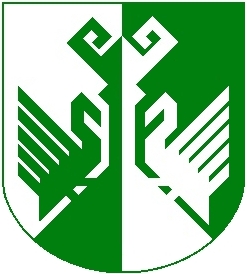 от 10 мая 2016 года № 198 Об утверждении Плана мероприятий на 2016-2018 годы по реализации в Сернурском муниципальном районе Стратегии государственной национальной политики Российской Федерации на период до 2025 годаВ целях реализации распоряжения Правительства Российской Федерации от 23 декабря 2015 года № 2648-р «Об утверждении плана мероприятий по реализации в 2016-2018 годах Стратегии государственной национальной политики Российской Федерации на период до 2025 года» администрация Сернурского муниципального района постановляет:	1. Утвердить прилагаемый План мероприятий на 2016-2018 годы по реализации в Сернурском муниципальном районе Стратегии государственной национальной политики Российской Федерации на период до 2025 года. 2. Контроль за исполнением настоящего постановления  возложить на заместителя главы администрации Сернурского муниципального района по социальным вопросам И.Л. Казанцеву.3. Настоящее постановления вступает в силу со дня его подписания.Глава администрации Сернурского муниципального района 					С. АдигановУТВЕРЖДЕНпостановлением администрацииСернурского муниципального районаот 10.05.2016 г. № 198ПЛАНмероприятий на 2016 - 2018 годы по реализации в Сернурском муниципальном районе Стратегии государственной национальной политики Российской Федерации на период до 2025 года________________ШЕРНУРМУНИЦИПАЛРАЙОНЫНАДМИНИСТРАЦИЙЖЕАДМИНИСТРАЦИЯ СЕРНУРСКОГО МУНИЦИПАЛЬНОГО РАЙОНАПУНЧАЛПОСТАНОВЛЕНИЕНаименование мероприятияСрок исполненияОтветственные исполнителиИсточники финансированияЗадача СтратегииИндикаторы (количественные или качественные) для контроля исполненияДокументы, подтверждающие исполнение мероприятия1234567I.Совершенствование государственного управления в сфере государственной национальной политики Российской Федерации и Республики Марий ЭлI.Совершенствование государственного управления в сфере государственной национальной политики Российской Федерации и Республики Марий ЭлI.Совершенствование государственного управления в сфере государственной национальной политики Российской Федерации и Республики Марий ЭлI.Совершенствование государственного управления в сфере государственной национальной политики Российской Федерации и Республики Марий ЭлI.Совершенствование государственного управления в сфере государственной национальной политики Российской Федерации и Республики Марий ЭлI.Совершенствование государственного управления в сфере государственной национальной политики Российской Федерации и Республики Марий ЭлI.Совершенствование государственного управления в сфере государственной национальной политики Российской Федерации и Республики Марий Эл1. Обеспечение участия представителей Сернурского муниципального района в семинарах-совещаниях работников органов исполнительной власти и учреждений культуры (клубов, библиотек, музеев) по вопросам укрепления единства российской нации и этнокультурного развития народов России.По мере проведенияМУ «Отдел культуры» администрации Сернурского муниципального района  В пределах средств бюджета организацииСовершенствование системы управления  и координация деятельности учреждений и организаций при реализации государственной национальной политикиРоссийской Федерации и Республики Марий ЭлУчастие в семинарах Отчеты об участии в семинарах-совещаниях2. Подготовка, переподготовка  и повышение квалификации муниципальных служащих органов местного самоуправления, осуществляющих взаимодействие с национальными объединениями и религиозными организациями, по утвержденным в установленном порядке типовым учебным программам по вопросам реализации государственной национальной политики Российской ФедерацииЕжегодноАдминистрация Сернурского муниципального районаВ пределах средств, предусмотренных в республиканском бюджете РМЭ и бюджете муниципального образованияОбеспечение подготовки, переподготовки  и повышение квалификации муниципальных служащих органов местного самоуправления, осуществляющих взаимодействие с национальными объединениями и религиозными организациями по вопросам реализации  государственной национальной политики Российской Федерации и Республики Марий ЭлКоличество муниципальных служащих местного самоуправления, занимающихся проблемами межнациональных и межконфессиональных отношений, прошедших подготовку и переподготовку, и повышение квалификацииОтчет отдела организационно-правовой работы и кадров администрации районаII. Обеспечение  равноправия граждан, реализации их конституционных прав в сфере государственной  национальной политики Российской ФедерацииII. Обеспечение  равноправия граждан, реализации их конституционных прав в сфере государственной  национальной политики Российской ФедерацииII. Обеспечение  равноправия граждан, реализации их конституционных прав в сфере государственной  национальной политики Российской ФедерацииII. Обеспечение  равноправия граждан, реализации их конституционных прав в сфере государственной  национальной политики Российской ФедерацииII. Обеспечение  равноправия граждан, реализации их конституционных прав в сфере государственной  национальной политики Российской ФедерацииII. Обеспечение  равноправия граждан, реализации их конституционных прав в сфере государственной  национальной политики Российской ФедерацииII. Обеспечение  равноправия граждан, реализации их конституционных прав в сфере государственной  национальной политики Российской Федерации4. Участие в мониторинге обращений граждан о фактах нарушений принципа равноправия граждан независимо от расы, национальности, языка, отношения к религии, убеждений, принадлежности к общественным объединениям, а также других обстоятельств при приеме на работу, при замещении должностей    муниципальной службы, при формировании резерва на муниципальном уровнеПостоянноАдминистрация Сернурского муниципального районаВ пределах средств, предусмотренных в бюджете муниципального образованияОбеспечение принципа равноправия
граждан независимо от расы, национальности, языка, отношения к религии, убеждений, принадлежности к общественным объединениям, а также других обстоятельств при приеме на  работу, при замещении должностей    муниципальной службы, должностей в правоохранительных органах и в судебной системе, при формировании резерва на муниципальном уровнеНаличие (отсутствие) фактов нарушения принципа равноправия гражданIII. Укрепление единства и духовной общности многонационального народа Российской Федерации (российской нации)III. Укрепление единства и духовной общности многонационального народа Российской Федерации (российской нации)III. Укрепление единства и духовной общности многонационального народа Российской Федерации (российской нации)III. Укрепление единства и духовной общности многонационального народа Российской Федерации (российской нации)III. Укрепление единства и духовной общности многонационального народа Российской Федерации (российской нации)III. Укрепление единства и духовной общности многонационального народа Российской Федерации (российской нации)III. Укрепление единства и духовной общности многонационального народа Российской Федерации (российской нации)5.Содействие проведению торжественных  мероприятий, приуроченных к памятным датам  в истории народов России и Республики Марий Эл в том числе:- проведение празднования Дня славянской письменности и культуры- проведение празднования Международного дня родного языка- проведение празднования Дня марийской письменности- проведения празднования Дня национального героя- проведение празднования Дня народного единства и Дня Республики 2016-2018гг.Администрация Сернурского муниципального районаМУ «Отдел культуры» администрации Сернурского муниципального района В пределах средств, предусмотренных в бюджете муниципального образованияРаспространение знаний об истории и культуре народов Российской Федерации и Республики Марий ЭлОбеспечение сохранения и приумножения духовного и культурного потенциала многонационального народа Российской Федерации на основе идей единства и дружбы народов, межнационального согласия, российского патриотизмаОхват программными мероприятиямиЕжегодный отчет отдела культуры администрации района IV. Обеспечение межнационального мира и согласия, гармонизации межнациональных (межэтнических) отношенийIV. Обеспечение межнационального мира и согласия, гармонизации межнациональных (межэтнических) отношенийIV. Обеспечение межнационального мира и согласия, гармонизации межнациональных (межэтнических) отношенийIV. Обеспечение межнационального мира и согласия, гармонизации межнациональных (межэтнических) отношенийIV. Обеспечение межнационального мира и согласия, гармонизации межнациональных (межэтнических) отношенийIV. Обеспечение межнационального мира и согласия, гармонизации межнациональных (межэтнических) отношенийIV. Обеспечение межнационального мира и согласия, гармонизации межнациональных (межэтнических) отношений6.Участие в создании и сопровождении федеральной системы мониторинга состояния межнациональных отношений и раннего предупреждения межнациональных конфликтов, базирующейся на диверсификации источников информации и предусматривающей возможность оперативного реагирования на конфликтные и предконфликтные ситуацииПостоянноАдминистрация Сернурского муниципального районаВ пределах средств республиканского бюджета РМЭ, предусмотренных Минкультуры РМЭСоздание  муниципальной системы мониторинга состояния межэтнических отношений и раннего предупреждения конфликтных ситуаций (эти системы должны базироваться на диверсификации источников информации и обеспечивать возможность оперативного реагирования на возникновение конфликтных и предконфликтных ситуаций в муниципальном образовании)Проведение мониторинга7. Участие в социологическом исследовании  по вопросам межнациональных и межконфессиональных отношенийЕжегодноАдминистрация Сернурского муниципального районаВ пределах средств, предусмотренных в республиканском бюджете РМЭСоздание муниципальной системы мониторинга состояния межэтнических отношений и раннего предупреждения конфликтных ситуацийУчастие в проведении мониторингаV. Содействие сохранению и развитию этнокультурного многообразия народов РоссииV. Содействие сохранению и развитию этнокультурного многообразия народов РоссииV. Содействие сохранению и развитию этнокультурного многообразия народов РоссииV. Содействие сохранению и развитию этнокультурного многообразия народов РоссииV. Содействие сохранению и развитию этнокультурного многообразия народов РоссииV. Содействие сохранению и развитию этнокультурного многообразия народов РоссииV. Содействие сохранению и развитию этнокультурного многообразия народов России8. Проведения гастролей творческих коллективов, художественных выставок по теме знакомства с этнической культурой пародов Республики Марий Эл, формирования толерантного сознания, борьбы с этническим и религиозным экстремизмом и предупреждения межнациональных конфликтов. ЕжегодноМУ «Отдел культуры» администрации Сернурского муниципального района  В пределах средств, предусмотренных бюджетом муниципального образованияРазвитие межнациональных (межэтнических) культурных связей, распространение знаний об истории и культуре народов Российской ФедерацииКоличество мероприятий и их участниковЕжегодный отчет отдела культуры администрации Сернурского муниципального района  9.Создание в Сернурском муниципальном районе благоприятных условий, соответствующей инфраструктуры для развития этнотуризма.Ежегодно МУ «Отдел культуры» администрации Сернурского муниципального районаВ пределах средств, предусмотренных бюджетом муниципального образованияРазвитие этнографического и культурно-познавательного туризма, оздоровительных и рекреационных зонСтатистика в области въездного туризмаЕжегодный отчет отдела культуры администрации Сернурского муниципального района  10. Проведение марийских, русских и других народов, проживающих на территории Сернурского района календарно-обрядовых и традиционных праздниковЕжегодно МУ «Отдел культуры» администрации Сернурского муниципального районаВ пределах средств, предусмотренных бюджетом муниципального образованияОбеспечение, сохранение и преумножение культурного наследия народов, проживающих в Сернурском муниципальном районе, формирование в обществе атмосферы уважения к историческому наследию и культурным ценностям народов, проживающих на территории Сернурского районаКоличество мероприятий и их участниковЕжегодный отчет отдела культуры администрации Сернурского муниципального района  11.Проведение мероприятий, посвященных знаменательным и юбилейным датам в этнокультурной жизни народов, населяющих Республику Марий ЭлЕжегодноМУ «Отдел культуры» администрации Сернурского муниципального районаВ пределах средств, предусмотренных бюджетом муниципального образованияОбеспечение, сохранение и преумножение культурного наследия народов, проживающих в Сернурском муниципальном районе, формирование в обществе атмосферы уважения к историческому наследию и культурным ценностям народов, проживающих на территории Сернурского района и Республики Марий ЭлКоличество мероприятий и их участниковЕжегодный отчет отдела культуры администрации Сернурского муниципального района  VI. Развитие системы образования, гражданского патриотического воспитания подрастающих поколенийVI. Развитие системы образования, гражданского патриотического воспитания подрастающих поколенийVI. Развитие системы образования, гражданского патриотического воспитания подрастающих поколенийVI. Развитие системы образования, гражданского патриотического воспитания подрастающих поколенийVI. Развитие системы образования, гражданского патриотического воспитания подрастающих поколенийVI. Развитие системы образования, гражданского патриотического воспитания подрастающих поколенийVI. Развитие системы образования, гражданского патриотического воспитания подрастающих поколений12.Стимулирование развития волонтерского движения по восстановлению объектов культурного наследия народов Российской Федерации, пропаганде идей толерантности, межнационального и межрелигиозного мира и согласия, российского патриотизма2016-2018г.МУ «Отдел образования и по делам молодежи»В пределах средств, предусмотренных бюджетом муниципального образованияОбеспечение, сохранения и приумножения духовного и культурного потенциала многонационального народа Российской Федерации на основе идей единства и дружбы народов, межнационального (межэтнического) согласия и российского патриотизмаУвеличение количества волонтеровЕжегодный отчет отдела образования и по работе с молодежью администрации Сернурского муниципального района  13.Проведение мероприятий, посвященных знаменательным и юбилейным датам в образовательных организациях, в том числе:- проведения празднования Дня национального героя;-марийский КВН;-фестиваль русской культуры;-фестиваль «Самырык тукым. Пеледше тукым»;фестиваль «Изи мор пеледыш»;фестиваль обычаев и обрядов народов России;фестиваль патриотических клубов;конкурс кабинетов марийского языка и литературы;конкурс кабинетов русского языка и литературы;конкурс школьных музеев этнокультурной направленности;внедрение инновационных площадок по этнокультурному воспитанию2016-2018г.МУ «Отдел образования и по делам молодежи»В пределах средств, предусмотренных бюджетом муниципального образованияОбеспечение, сохранения иприумножения духовного и культурного потенциала многонационального народа Российской Федерации на основе идей единства и дружбы народов, межнационального (межэтнического) согласия и российского патриотизмаКоличество мероприятий и их участниковЕжегодный отчет отдела образования и по делам молодежи администрации района  VII. Информационное обеспечениеVII. Информационное обеспечениеVII. Информационное обеспечениеVII. Информационное обеспечениеVII. Информационное обеспечениеVII. Информационное обеспечениеVII. Информационное обеспечение14. Участие в реализации комплексной информационной кампании, направленной      на укрепление общегражданской идентичности и межнациональной толерантностив том числе, работа рубрик: «Слово – руководителю»«Йула»«Обычаи и традиции»«Православие»«Творческая лаборатория»Ежегодно Редакция газет «Край сернурский» и «Шернур вел"В пределах средств, предусмотренных бюджетом муниципального образованияФормирование и совершенствование мер стимулирования муниципальных, печатных средств массовой информации, журналистов, освещающих вопросы реализации государственной национальной политики Российской Федерации, проведение конкурсов на лучшее освещение в средствах массовой информации вопросов межнационального (межэтнического), межконфессионального и межкультурного взаимодействия; выступление в средствах массовой информации руководителей государственных и муниципальных органов, представителей институтов гражданского общества, общественных объединений и религиозных организаций по вопросам реализации государственной национальной  политикиКоличество рубрик и тираж газет Ежегодный отчет АУ «Редакция районных газет «Край сернурский» и «Шернур вел»15. Участие в семинарах-тренингах и курсах повышения квалификации журналистов по вопросам укрепления единства российской нации, этнокультурного развития народов России, профилактики национального и религиозного экстремизмаЕжегодноРедакция газет «Край сернурский» и «Шернур вел"В пределах средств, предусмотренных бюджетом муниципального образованияОсуществление органами местного самоуправления с участием институтов гражданского общества и журналистского сообщества мониторинга публикаций печатных и электронных средств массовой информации по вопросам реализации государственной национальной политики Российской Федерации;Формирование и совершенствование мер стимулирования муниципальных	 печатных средств массовой информации, журналистов, освещающих вопросы реализации государственной национальной политики Российской Федерации, включая поддержку проектов, направленных на реализацию целей и задач Стратегии государственной национальной политики Российской Федерации на период до 2025 годаУчастие не менее в одном семинаре  в годОтчет об участии16. Проведение слетов юных корреспондентов, пишущих на марийском языке и мастер-классов журналистов в общеобразовательных учрежденияхЕжегодно Редакция газет «Край сернурский» и «Шернур вел"В пределах средств, предусмотренных бюджетом муниципального образованияСовершенствование системы обучения в
общеобразовательных учреждениях в целях сохранения и развития культур и языков народов России наряду с воспитанием уважения к общероссийской истории и культуре, мировым культурным ценностямКоличество участников не менее 25 ежегодноЕжегодный отчет АУ «Редакция районных газет «Край сернурский» и «Шернур вел»VIII.Совершенствование взаимодействия органов местного самоуправления с институтами гражданского обществаVIII.Совершенствование взаимодействия органов местного самоуправления с институтами гражданского обществаVIII.Совершенствование взаимодействия органов местного самоуправления с институтами гражданского обществаVIII.Совершенствование взаимодействия органов местного самоуправления с институтами гражданского обществаVIII.Совершенствование взаимодействия органов местного самоуправления с институтами гражданского обществаVIII.Совершенствование взаимодействия органов местного самоуправления с институтами гражданского обществаVIII.Совершенствование взаимодействия органов местного самоуправления с институтами гражданского общества17. Обеспечение деятельности координационных и совещательно-консультативных органов: Совета по делам национальностей при администрации Сернурского муниципального района, Совета по взаимодействию с  религиозными объединениями при администрации Сернурского муниципального районаВ соответствии с положениямиАдминистрация Сернурского муниципального районаВ пределах средств, предусмотренных бюджетом муниципального образованияУсиление роли общественных советов при муниципальных органах в деятельности по повышению общероссийского гражданского самосознания, гармонизации межнациональных (межэтнических) и межконфессиональных отношений, обеспечению социальной и культурной адаптации и интеграции мигрантовПроведение заседаний по плануНаличие (отсутствие) конфликтов межнациональных и межрелигиозных конфликтовПротоколы заседаний18. Поддержка деятельности районного отделения межрегионального общественного движения «Всемарийский Совет»ЕжегодноАдминистрация Сернурского муниципального районаВ пределах средств, предусмотренных бюджетом муниципального образованияОбъединение усилий муниципальных органов и институтов гражданского общества для укрепления единства российского народа, достижения межнационального мира и согласия; обеспечение правовых, организационных        и материальных условий, способствующих максимальному учету национально-культурных интересов народов России и их удовлетворениюКоличество представителей «Всемарийского Совета», которым оказана поддержка